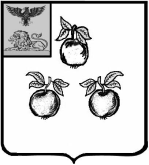 УПРАВЛЕНИЕ ОБРАЗОВАНИЯ АДМИНИСТРАЦИИМУНИЦИПАЛЬНОГО РАЙОНА «КОРОЧАНСКИЙ РАЙОН»ПРИКАЗКороча« 19 »   января  2024 года	                                                                                                           №_59_	На основании приказа министерства образования Белгородской области от 19 января 2024 года №76 «Об утверждении организационной схемы проведения государственной итоговой аттестации по образовательным программам основного общего образования в форме основного государственного экзамена по иностранным языкам на территории Белгородской области в 2024 году», в целях организованного проведения государственной итоговой аттестации по образовательным программам основного общего образования (далее - ГИА-9) в форме основного государственного экзамена (далее - ОГЭ) по иностранным языкам на территории Корочанского района в 2024 году приказываю:Принять к исполнению  приказ министерства образования Белгородской области от 19 января  2024 года №76 «Об утверждении организационной схемы проведения государственной итоговой аттестации по образовательным программам основного общего образования в форме основного государственного экзамена по иностранным языкам на территории Белгородской области в 2024 году».Руководствоваться при организации работы по подготовке к ГИА-9 в форме ОГЭ по иностранному  приказом министерства образования Белгородской области от 19 января  2024 года №76 «Об утверждении организационной схемы проведения государственной итоговой аттестации по образовательным программам основного общего образования в форме основного государственного экзамена по иностранным языкам на территории Белгородской области в 2024 году». Начальнику отдела общего, дошкольного и дополнительного образования Богодуховой Л.Е. ознакомить руководителей общеобразовательных учреждений района с приказом министерства образования Белгородской области от  19 января  2024 года №76 «Об утверждении организационной схемы проведения государственной итоговой аттестации по образовательным программам основного общего образования в форме основного государственного экзамена по иностранным языкам на территории Белгородской области в 2024 году».Директорам муниципальных бюджетных  общеобразовательных учреждений: Довести приказ министерства образования Белгородской области   от 19 января  2024 года №76 «Об утверждении организационной схемы проведения государственной итоговой аттестации по образовательным программам основного общего образования в форме основного государственного экзамена по иностранным языкам на территории Белгородской области в 2024 году»  до сведения работников общеобразовательных учреждений, участников ГИА-9  и их родителей (законных представителей) в течение одного рабочего дня со дня его получения.При прёме заявления на участие в ГИА-9 обеспечить ознакомление учасников экзаменов по иностранным языкам с организационной схемой проведения ГИА-9 в форме ОГЭ по иностранным языкам на территории Белгородской области в 2024 году, утверждённой приказом министерства образования Белгородской области от 19 января  2024 года №76 «Об утверждении организационной схемы проведения государственной итоговой аттестации по образовательным программам основного общего образования в форме основного государственного экзамена по иностранным языкам на территории Белгородской области в 2024 году».    	5. Контроль за исполнением данного приказа возложить на начальника отдела общего, дошкольного и дополнительного образования  управления  образования Богодухову Л.Е.                              Начальник                     управления образования        администрации муниципального района 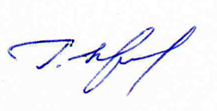                       «Корочанский район»                                                    Г.И. КрештельОб использовании организационной схемы проведения государственной итоговой аттестации по образовательным программам основного общего образования в форме основного государственного экзамена по иностранным языкам на территории Корочанского района в 2024 году